You are invited to attend theLaunch of Tasmania’s Centenary of ANZAC Commemorations 1.00 pm – 3.00 pm, Saturday 18 October 2014This historically significant event commemorates 100 years since the departure of the Tasmanian portion of the Expeditionary Force from the 12th Battalion, 9th Field Battery, 3rd Field Artillery, 3rd Field Coy, 3rd Light Horse and 3rd Field Ambulance on the troopships ‘Geelong’ and ‘Katuna’ from Ocean Pier on Hobart’s water front on 20 October 1914.Tasmania’s 12th/40th Battalion, The Royal Tasmanian Regiment, will march from Anglesea Barracks along Macquarie Street to Hobart’s Town Hall where, at 12.50pm, it will exercise its right to Freedom of Entry to the City of Hobart. The Battalion will be inspected by the Lord Mayor of Hobart, Alderman Damon Thomas.The Battalion will then march to Hobart’s Cenotaph, where the Premier Will Hodgman MP, at 2.00pm, will officially launch Tasmania’s Centenary of ANZAC commemorations and plant a Lone Pine to mark the occasion.Attendees are welcome to walk alongside the Battalion on the footpath from Town Hall to the Cenotaph.Best vantage points	12.50 pm	Macquarie Street footpath next to Franklin Square	13.10 pm	Macquarie Street footpath opposite Hobart’s Town Hall	2.00 pm	Hobart’s CenotaphContact the Centenary of ANZACGPO Box 123	HOBART TAS 7001(03) 6231 7090centenaryofanzac@dpac.tas.gov.auwww.centenaryofanzac.tas.gov.au facebook.com/centenaryofanzac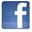 